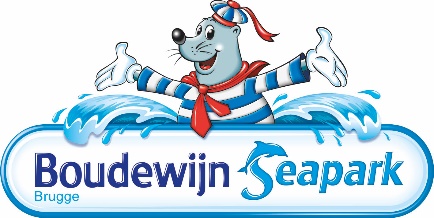 
SOLLICITATIEFORMULIER 2019SEIZOENSMEDEWERKERSVOOR EEN CORRECTE VERWERKING, GELIEVE DIT DOCUMENT VOLLEDIG EN DUIDELIJK LEESBAAR IN TE VULLEN.Pasfoto verplicht – aanvragen zonder foto worden niet beantwoord.ALGEMENE GEGEVENSNAAM :											VOORNAAM : 											GESLACHT :  0 MAN	0 VROUWADRES : 											 POSTCODE :			WOONPLAATS :						TELEFOON en/of GSM-NUMMER :								EMAILADRES : 						@				GEBOORTEPLAATS : 				DATUM : 	/	/	BURGERLIJKE STAAT :	0 ongehuwd  0 gehuwd 	 0 weduwnaar/weduwe 			0 wettelijk gescheiden	 0 leeft gescheiden			0 wettelijk samenwonendNATIONALITEIT : 				TAALSTELSEL :					NUMMER IDENTITEITSKAART :								NUMMER RIJKSREGISTER :									IBANREKENINGNUMMER : 		-				-			AFSTAND WOON-WERK (enkel) :	KmSOORT VERVOERMIDDEL : 									GEZINSSAMENSTELLINGNAAM / VOORNAAM van partner :								ZIJN/HAAR GEBOORTEDATUM :								ZIJN/HAAR BEROEP : 										AANTAL KINDEREN : 		Recht op gezinsvergoeding : 0 JA	0 NEEAantal personen ten laste : echtgeno(o)t(e) 	kinderen	waarvan mindervalidenSchoolverlater :			0 JA	0 NEEUitkeringsgerechtigd :		0 JA	0 NEEBanenkaart :				0 JA	0 NEEActiva Werkkaart :			0 JA	0 NEEPensioengerechtigd :			0 JA	0 NEEFlexi-job :                                   	0 JA	0 NEEAndere tewerkstellingsmaatregelen (Vlaams Fonds) : 					IN BIJZONDERE GEVALLEN VOLGENDE PERSOON WAARSCHUWENNAAM :											
RELATIE :					TELEFOON:					NAAM HUISARTS : 										STUDIES NAAM SCHOOL : 										STUDIERICHTING : 										Diploma Lager Middelbaar :	0 JA	0 NEEDiploma Hoger Middelbaar :	0 JA	0 NEEHogere Studies :										Bijkomende Opleidingen :									Hobby’s :											TALENKENNIS (voldoende basiskennis van het Nederlands is verplicht)UW VROEGERE TEWERKSTELLING(EN)NAAM WERKGEVER :										AARD  BEDRIJF : 										UW FUNCTIE : 										NAAM WERKGEVER : 										AARD  BEDRIJF : 										UW FUNCTIE : 										BIJKOMENDE GEGEVENS Zijn er lichamelijke belemmeringen voor het uitoefenen van bepaalde acties, zoals bvb rugklachten?  		0 JA	 0 NEE 
Zo ja, specifieer :  										TEWERKSTELLING BOUDEWIJN SEAPARK Het seizoen loopt van 6 april tot en met 29 september 2019, + de herfstvakantie april: Paasvakantie dagelijks 06/04 t/m 22/4 & 27/04 – 30/04mei - juni: dagelijks behalve op woensdagjuli - aug: dagelijks (afhankelijk van de gekozen functie)sept: weekends herfstvakantie 26/10-3/11: dagelijksGEWENSTE PERIODES VAN TEWERKSTELLING 	0 het hele seizoen			0 hele maand juli	0 paasvakantie	 		0 hele maand augustus	0 weekends april			0 weekends september	0 weekends mei-juni			0 herfstvakantie	0 hele maand mei	 		0 ANDERE: 					0 hele maand juni				
0 dagen waarop je zeker niet beschikbaar bent: 					FUNCTIE AANBODGelieve meerdere voorkeuren aan te duiden :- OPERATIONS :	0 Attractiebediener		0 Ticketcontrole	0 Hoofdkassa 			0 Parkschoonmaak0 E.H.B.O. (brevet vereist) 	0 Onderhoud sanitaire units en schoonmaak	- FOOD & BEVERAGE :	0 Barman			0 Keuken en afwas	0 Toonbankbediende 	 	0 Verkoop snoep/ijs/drank standen- MERCHANDISING :	0 Verkoop souvenirshopIK BEVESTIG OP MIJN EER DAT DEZE GEGEVENS NAAR WAARHEID INGEVULD ZIJN ,DATUM:			NAAM:HANDTEKENING:0 Ik accepteer het privacy beleid (zie www.boudewijnseapark.be/privacy-policy) Stuur dit formulier naar anne.vandermoere@boudewijnseapark.be of naarBoudewijn Seapark
t.a.v. Anne Vandermoere
A. Debaeckestraat 12
8200 BruggeWe antwoorden zo snel mogelijk op je sollicitatiebrief. 1 = niet 2= voldoende3 = goedSprekenBegrijpenNederlandsFransEngelsDuits